Taller para el uso del aula virtual: Departamento de preparación para la defensa y desastresGuía orientadora generalLos recursos incluidos en los curso tienen el objetivo de motivarlos a utilizar diferentes herramientas de la Internet necesarias para la gestión de la información y comunicación científica.Cada unidad didáctica (Tema) incluirá:Una guía orientadora sugiriendo la secuencia de lo que debe hacer en ese tema.Una conferencia introductora que incluye los conceptos principales de la unidadUna carpeta con la bibliografía básica necesaria para comprender los objetivos que se plantean.Una carpeta con la bibliografía complementaria útil para ampliar el conocimiento en relación al tema, la que podrán guardar en sus medios digitales y utilizarla posteriormente para diversas actividades lectivas y educativas.La evaluación:Incluye un foro por tema para compartir experiencias, sugerir nuevas ideas y aclaración de dudas. Se considerará la suscripción individual del alumno como la evaluación del foro, considerando la lectura de los comentarios como una actividad educativa; desde luego, su participación con notas e ideas personales, lo enriquecerá mucho más y lo hará más objetivo para todos.Algunas unidades didácticas tendrán trabajo práctico que al desarrollarlas estarán demostrando su vinculo con espacios de la Internet. Existirán dos maneras diferentes de demostrar la apropiación de los conocimientos del curso por usted:Responder las tareas que se presenten enviando a los profesores un documento Word con la respuesta.Responder preguntas en línea que afianzaran el conocimiento aprendido.Es necesarias realizar las evaluaciones para obtener el certificado final del curso.A culminar obtendrán un certificado que acredita en la facultad su preparación relacionada con la gestión de la información para su labor investigativa y algunas formas de comunicar sus resultados a la comunidad científica. Generalidades del curso:Como estudiante deberá agenciarse alguna manera de conectarse a la Internet para poder acceder a los recursos digitales que incluye el curso y gestionar las actividades orientadas de manera virtual.Deberá dedicarle 12 horas semanales al curso, que usted repartirá según sus posibilidades, las habilidades que tenga, y que adquiera a medida que avanza en su desempeño. Dos horas dedicadas a la lectura de conferencias y bibliografía básica, cuatro  horas de práctica de navegación en Internet según sugiera cada unidad didáctica y cuatro para estudio de otras referencias entre ellas la incluida en la bibliografía complementaria. Le sugerimos que sus dudas las presente en los foros, las que se trataran de aclarar y es probable que sirvan para todos.Como una buena práctica en estas actividades docentes, debe tener una libreta a mano para que apunte los siguientes elementos que repasara en cada oportunidad que pueda:Dudas y elementos que le surgen y necesita aclararAspectos en que debe profundizarElementos que le pueden ser de utilidad inmediata en su labor asistencialRecuperación bibliográfica para consolidar sus conocimientos.Datos necesarios para realizar las tareas y evaluaciones.Contribuciones que le interesa compartir y sugerir en los foros habilitados en el curso. Por último, el claustro docente le desea éxitos y la facilidad de consultar sus inquietudes a través de la correspondencia interna del curso que funciona de manera inmediata, los foros de aclaración de dudas y enunciado de experiencias y el correo electrónico de los profesores.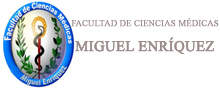 